Заказ на производство №____Заказ на изделие с конструктивными изменениями заказчика.                            Комплект мебели Dallas Luxe 1300х482                    Подвесной 2 ящика (ШхГхВ) 648х476х607Заказчик/тел ________________________________________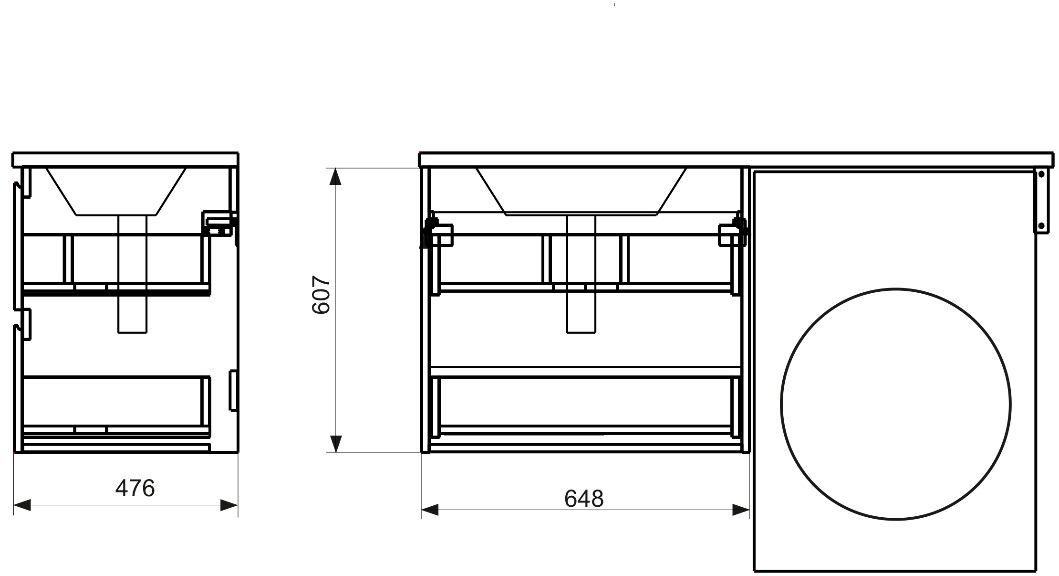 Покупатель _________________________________________    Дата поступления заказа__________________________     __Дата поставки заказчику (заполняется ООО Эстет) _     _____Ответственный менеджер Эстет/Кристалл________________Чертеж конструктивных изменений (указать все линейные размеры, центровки, подрезки, диаметры отверстий, подкрасок - ОБЯЗАТЕЛЬНО!). 